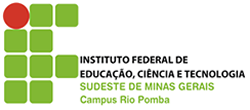 End. Rua Doutor José Sebastião da Paixão, s/nº Bairro Lindo Vale Rio Pomba – MG Cep 36180-000 – Fone: (32) 3571-5400Autorização do coordenadorAutorizo o aluno( a) ____________________________________________, inscrita no CPF: __________________________-, regulamente matriculada no curso de Zootecnia do IF SUDESTE MG – campus Rio Pomba, sob o número de matrícula ________________________, a realizar o estágio supervisionado na __________________________________ por um período de _________________ meses.                                                                                           Rio Pomba, 11 de Janeiro de 2023                                     ___________________________________________Dr: Valdir Botega TavaresPortaria CAMPUSRP/IFMGSE nº 192, de 28 de maio de 2021Coordenador do Curso Bacharelado em Zootecnia